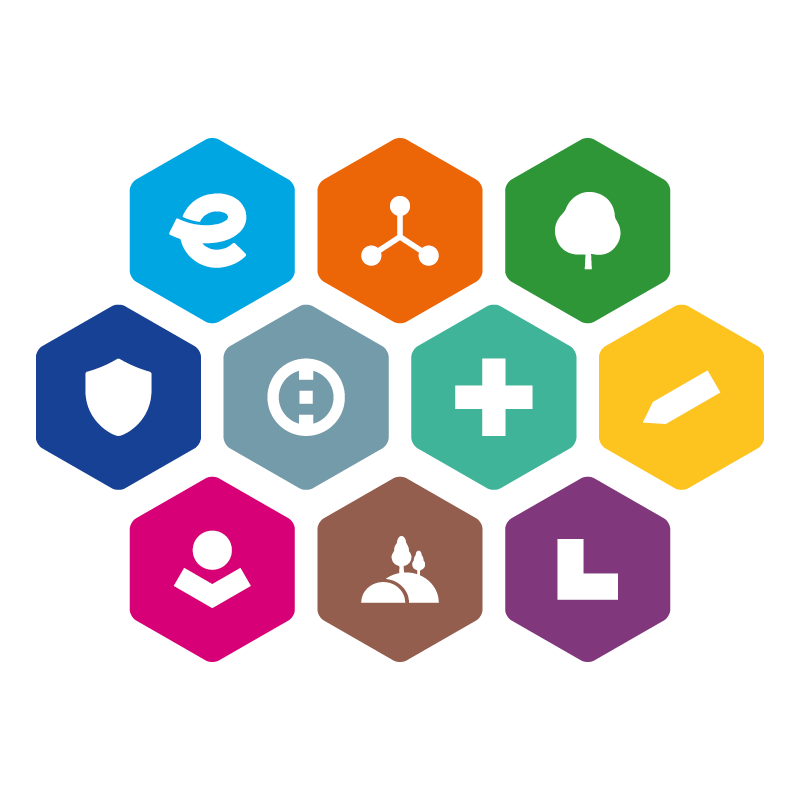 INTEGROVANÝ REGIONÁLNÍ OPERAČNÍ PROGRAM 
2021–2027Šablona projektového záměru pro programový rámec irop mas lašsko, z. s.1. výzva mas Lašsko, z. s. – irop – předškolní vzděláváníPříloha č. 1 – Šablona projektového záměruVýzva č.1 k předkládání záměrů v rámci Integrovaného regionálního operačního programu„MAS Lašsko – IROP – Předškolní vzdělávání“Vazba na výzvu ŘO IROP: 48.Informace:Žadatel musí vyplnit všechny požadované údaje.V rámci MAS bude nejprve ze strany kanceláře MAS Lašsko provedena administrativní kontrola. Následuje věcné hodnocení prováděné Výběrovou komisí. Poté Rada MAS vybere záměry, kterým bude vydáno Vyjádření o souladu se SCLLD MAS Lašsko. Toto vyjádření je povinnou součástí žádosti o podporu, kterou nositelé vybraných záměrů následně zpracují v MS21+.Postup hodnocení záměrů je uveden ve Interních postupech MAS Lašsko IROP - Transparentnost hodnocení a výběru projektů, zamezení střetu zájmů. Interní postupy jsou zveřejněny zde.   Po výběru projektových záměrů ze strany MAS následuje podání žádosti o podporu do výzvy č. 48 IROP, a to prostřednictvím MS21+. Hodnocení žádostí o podporu je v kompetenci Centra pro regionální rozvoj (CRR). Věcná způsobilost je definována v Obecných a Specifických pravidlech pro žadatele a příjemce výzvy č. 48 IROP (vždy v aktuálním znění).Obecná a Specifická pravidla pro žadatele pro výzvu ŘO IROP jsou uvedena zde: https://irop.mmr.cz/cs/vyzvy-2021-2027/vyzvy/48vyzvairopZáměr ve formátu pdf opatřený elektronickým podpisem osoby jednající jménem žadatele (nebo osob zmocněných na základě plné moci) a relevantní přílohy je nutné zaslat na e-mail: iropmaslassko@gmail.comPřed odevzdáním smažte tuto první stranu s informacemi. Projektový záměrInformace o projektu:Financování projektu:Indikátory projektu (podrobně k nastavení indikátorů viz přílohy P1A Specifických pravidel):Další informace k věcnému hodnocení:Seznam příloh:Verifikace projektového záměru:Podpisem žadatel potvrzuje, že se seznámil s pravidly nadřazené výzvy IROP a že předkládaný záměr je s těmito pravidly v souladu.NÁZEV PROJEKTOVÉHO ZÁMĚRU  doplňte doplňteZAŘAZENÍ PROJEKTOVÉHO ZÁMĚRU DO INTEGROVANÉ STRATEGIE oficiální název MASMAS Lašsko, z. s.ZAŘAZENÍ PROJEKTOVÉHO ZÁMĚRU DO INTEGROVANÉ STRATEGIE číslo a název opatření PR IROP  5.1.ZAŘAZENÍ PROJEKTOVÉHO ZÁMĚRU DO INTEGROVANÉ STRATEGIE číslo a název výzvy ŘO IROP 48.výzva IROP – Vzdělávání - SC 5.1 (CLLD)ZAŘAZENÍ PROJEKTOVÉHO ZÁMĚRU DO INTEGROVANÉ STRATEGIE číslo a název výzvy MAS Výzva č. 1 MAS Lašsko-IROP-Předškolní vzděláváníIDENTIFIKACE ŽADATELEúplný název žadatelevyplňte úplný název žadateleIDENTIFIKACE ŽADATELEsídlo žadatele 
(ulice č. p./č. o., obec, psč)IDENTIFIKACE ŽADATELEIČO/DIČIDENTIFIKACE ŽADATELEprávní formaIDENTIFIKACE ŽADATELEstatutární zástupce žadatele
(jméno, příjmení, tel., e-mail)IDENTIFIKACE ŽADATELEkontaktní osoba 
(jméno, příjmení, tel., e-mail)Popis projektu:Popis projektu:Stručně popište Váš projekt a podporované aktivity. Stručně popište Váš projekt a podporované aktivity. Podporované aktivity a jejich vazba na 48. výzvu IROP –Vzdělávání – SC 5.1 (CLLD) a specifická pravidla této výzvy (nevyhovující smažte): Podporované aktivity a jejich vazba na 48. výzvu IROP –Vzdělávání – SC 5.1 (CLLD) a specifická pravidla této výzvy (nevyhovující smažte): navýšení kapacit v mateřské škole (dále i „MŠ“) v území působnosti MAS; zvyšování kvality podmínek v MŠ pro poskytování vzdělávání, včetně vzdělávání dětí se speciálními vzdělávacími potřebami, s ohledem na zajištění hygienických požadavků v MŠ, kde jsou nedostatky identifikovány krajskou hygienickou stanicí; navýšení kapacit v mateřské škole (dále i „MŠ“) v území působnosti MAS; zvyšování kvality podmínek v MŠ pro poskytování vzdělávání, včetně vzdělávání dětí se speciálními vzdělávacími potřebami, s ohledem na zajištění hygienických požadavků v MŠ, kde jsou nedostatky identifikovány krajskou hygienickou stanicí; Cíle projektu:Cíle projektu:Stručně popište, jaké jsou stanovené cíle projektu.Stručně popište, jaké jsou stanovené cíle projektu.Zdůvodnění potřebnosti projektu a popis stávajícího stavu:Zdůvodnění potřebnosti projektu a popis stávajícího stavu:zdůvodněte potřebnost projektupopište stávající stav a prokažte, zda projekt řeší nedostatek kapacit v územíuveďte registrovanou kapacitu dle Výpisu z Rejstříku škol a školských zařízenízdůvodněte potřebnost projektupopište stávající stav a prokažte, zda projekt řeší nedostatek kapacit v územíuveďte registrovanou kapacitu dle Výpisu z Rejstříku škol a školských zařízeníSoulad s Místním akčním plánem vzdělávání (MAP) platným pro území realizace projektu k datu předložení projektového záměru. Žadatel se zavazuje, že projekt uvedený v SR MAP nebyl doposud využit pro jiný projekt podpořený v IROP:Soulad s Místním akčním plánem vzdělávání (MAP) platným pro území realizace projektu k datu předložení projektového záměru. Žadatel se zavazuje, že projekt uvedený v SR MAP nebyl doposud využit pro jiný projekt podpořený v IROP:Uveďte odkaz na platný Investičního rámec MAP, název záměru a řádek, na kterém je uveden.Uveďte odkaz na platný Investičního rámec MAP, název záměru a řádek, na kterém je uveden.Popište, jak projekt zajišťuje bezbariérovost? ((Učebny, výukové prostory (denní místnost, místnost pro spánek), jídelna, kabinety, šatny a hygienická zařízení podpořené z IROP jsou bezbariérově dostupné. Základním požadavkem je bezbariérová toaleta a umožnění volného pohybu osob na vozíku od vstupu do budovy po vstup do prostor podpořených z IROP)).Popište, jak projekt zajišťuje bezbariérovost? ((Učebny, výukové prostory (denní místnost, místnost pro spánek), jídelna, kabinety, šatny a hygienická zařízení podpořené z IROP jsou bezbariérově dostupné. Základním požadavkem je bezbariérová toaleta a umožnění volného pohybu osob na vozíku od vstupu do budovy po vstup do prostor podpořených z IROP)).Popište, zda je u projektu na navýšení kapacity mateřské školy nebo vznik nové mateřské školy zajištěno, že 15–30 % nově vzniklé kapacity určeno pro děti do 3 let věku.Popište, zda je u projektu na navýšení kapacity mateřské školy nebo vznik nové mateřské školy zajištěno, že 15–30 % nově vzniklé kapacity určeno pro děti do 3 let věku.Místo realizace projektu:Místo realizace projektu:Uveďte místo realizace projektu (adresa, identifikace pozemků apod.)Uveďte místo realizace projektu (adresa, identifikace pozemků apod.)Počet obyvatel obce, kde jej projekt realizován (k 31. 12. 2021):Počet obyvatel obce, kde jej projekt realizován (k 31. 12. 2021):Uveďte počet obyvatelUveďte počet obyvatelPřipravenost projektu:Připravenost projektu:Stručně uveďte stav připravenosti projektu, jaké dokumenty potřebné k realizaci projektu má žadatel k dispozici, např. prováděcí studie, podklady pro hodnocení, analýza nákladů a výnosu, stavební povolení atd.Stručně uveďte stav připravenosti projektu, jaké dokumenty potřebné k realizaci projektu má žadatel k dispozici, např. prováděcí studie, podklady pro hodnocení, analýza nákladů a výnosu, stavební povolení atd.Předpokládané datum podání žádosti o podporu do výzvy ŘO:Uveďte ve formě (měsíc/rok). Počítejte, že věcné hodnocení záměru ze strany MAS může trvat přibližně měsíc. Uvažujte, že vyjádření o souladu záměru se SCLLD MAS Lašsko je vydáváno na 30 kalendářních dnů.Předpokládané datum zahájení fyzické realizace projektu: Uveďte ve formě (měsíc/rok). Realizace projektu může být zahájena před podáním žádosti o podporu, nejdříve však 1. 1. 2021.Předpokládané datum ukončení fyzické realizace projektu:Uveďte ve formě (měsíc/rok). Realizace projektu nesmí být ukončena před podáním žádosti o podporu (plné žádosti o podporu do MS21+). Nejzazší datum pro ukončení fyzické realizace projektu je 30.4.2025.Vazba projektu na projekty žadatele financované z dalších dotačních zdrojů:Vazba projektu na projekty žadatele financované z dalších dotačních zdrojů:Uveďte vazbu na další projekty, pokud je to relevantní. Uveďte vazbu na další projekty, pokud je to relevantní. Celkové výdaje projektuUveďte celkové výdaje projektu = Celkové způsobilé výdaje + Nezpůsobilé výdajeKčCelkové způsobilé výdaje (CZK)Uveďte Celkové způsobilé výdaje projektu.KčPodpora – dotace (CZK)Dotace je 95 % z celkových způsobilých výdajů projektu (maximum je definováno výzvou)KčSoulad projektu se strategií MAS Lašsko:Ve Strategii komunitně vedeného rozvoje území MAS Lašsko, z.s. na období 2021-2027 – Koncepční část je tato problematika řešena v následujícím opatření:Opatření II.2.1. Zajištění dostatečné kapacity, kvality a materiálního vybavení vzdělávacích zařízení Indikátorykódnázev indikátoruměrná jednotka indikátoruvýchozí hodnota indikátorucílová hodnota indikátoruIndikátory500 002Počet podpořených škol či vzdělávacích zařízení zařízeníIndikátory509 001Modernizovaná či rekonstruovaná kapacita předškolního vzděláváníosobyIndikátory509 011Navýšení kapacity předškolního vzděláváníosobyIndikátory500 401Počet uživatelů nové nebo modernizované péče o děti za rokUživatelé/rok0Indikátory323 000Snížení konečné spotřeby energie u podpořených subjektůGJ/rokProjekt umožňuje pobyt dítěte v zařízení po maximální možnou dobu.Popište, po jakou dobu umožňuje zařízení, které je předmětem projektu, pobyt dítěti.Příloha č. 1Vyplněná a elektronicky podepsaná příloha Šablona projektového záměru ve formátu pdf (vzor je přílohou č.1 výzvy MAS).Příloha č. 2Plná moc ve formátu pdf (je-li relevantní) – plná moc
nemusí být ověřená a může být podepsána elektronicky i ručně.Příloha č. 3Doklad prokazující povolení umístění stavby v území dle stavebního zákona (dle Specifických pravidel 48.výzvy IROP, kap.3.2.8) Příloha č. 4Doklad prokazující povolení k realizaci stavby dle stavebního zákona (dle Specifických pravidel 48.výzvy IROP, kap.3.2.8) Příloha č. 5Podklady pro stanovení kategorií intervencí a kontrolu limitů (příloha P4A Specifických pravidel 48.výzvy)Příloha č. 6Výpis z Rejstříku škol a školských zařízení dle Specifických pravidel 48.výzvy IROP, kap.3.2.8) Příloha č. 7Rozhodnutí krajské hygienické stanice dle Specifických pravidel 48.výzvy IROP, kap.3.2.8) Příloha č. 8Příloha dokládající požadovanou nepřetržitě vykonávanou veřejně prospěšnou činnost (např. výroční zpráva) - pouze NNO, církev či církevní organizaceMísto a datum:Jméno a příjmení statutárního zástupce/pověřeného zástupce:podpis předkladatele projektového záměru: (elektronický podpis): Elektronicky podepište